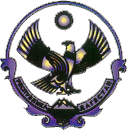 МУНИЦИПАЛЬНОЕ КАЗЕННОЕ ДОШКОЛЬНОЕОБРАЗОВАТЕЛЬНОЕ УЧРЕЖДЕНИЕ«ДЕТСКИЙ САД № 2 с.Сергокала»368510, РД, Сергокалинский район, с. СергокалаОГРН 1020502335226, ИНН/КПП 0527003078/052701001Выписка Из приказа №18                                                                           от 30.01.2023г.О переходе на непосредственное полное применение Федеральной образовательной программы дошкольного образования в МКДОУ «Детский сад №2 с. Сергокала»На основании Федерального закона от 24.09.2022 года №371- ФЗ «О внесении изменений в Федеральный закон «Об образовании в Российской Федерации» и статьи №1 Федерального закона «Об обязательных требованиях в Российской Федерации»ПРИКАЗЫВАЮ Утвердить план- график по переходу к осуществлению образовательной деятельности с непосредственным полным применением Федеральной образовательной программы дошкольного образования ( далее ФОП ДО) в МКДОУ «Детский сад №2 с. Сергокала» ( приложение №1) Создать рабочую группу по переходу к осуществлению образовательной деятельности с непосредственным полным применением ФОП ДО в МКДОУ «Детский сад№2 с. Сергокала»(далее – рабочая группа) в следующем составе:Руководитель  рабочей группы:Зам.зав. по ВМР Алиева А.Б.Члены рабочей группы:Музыкальны руководитель – Магомедова З. МС.Воспитатель старшей группы: - Гаджиева С.ГМ.Воспитатель средней и старшей группы – Юсупова Х.Х. Воспитатель второй младшей группы – Омарова А.Х.Рабочей группе:-  осуществлять свою деятельность по плану – графику, утвержденному настоящим приказам;-  руководствоваться  в своей деятельности Федеральной образовательной программой дошкольного образования, действующими нормативными актами, разъяснениями Министерство просвещения РФ, Министерство просвещения РД и МКУ «Управления образования»;-  при необходимости приглашать на заседания рабочей группы представителя   Администрации детского сада (заведующего) и педагогического совета;  -решать иные вопросы, не урегулированные настоящим приказом и планом – графиком. Делопроизводителю Рамазановой А.Ш. в срок до 15.02.2023  довести настоящий приказ до сведения по именованных в нем работников под роспись.Контроль исполнения приказа возложить на Магомедову Н.К.Заведующий МКДОУ                                                        Магомедовой Н.К 